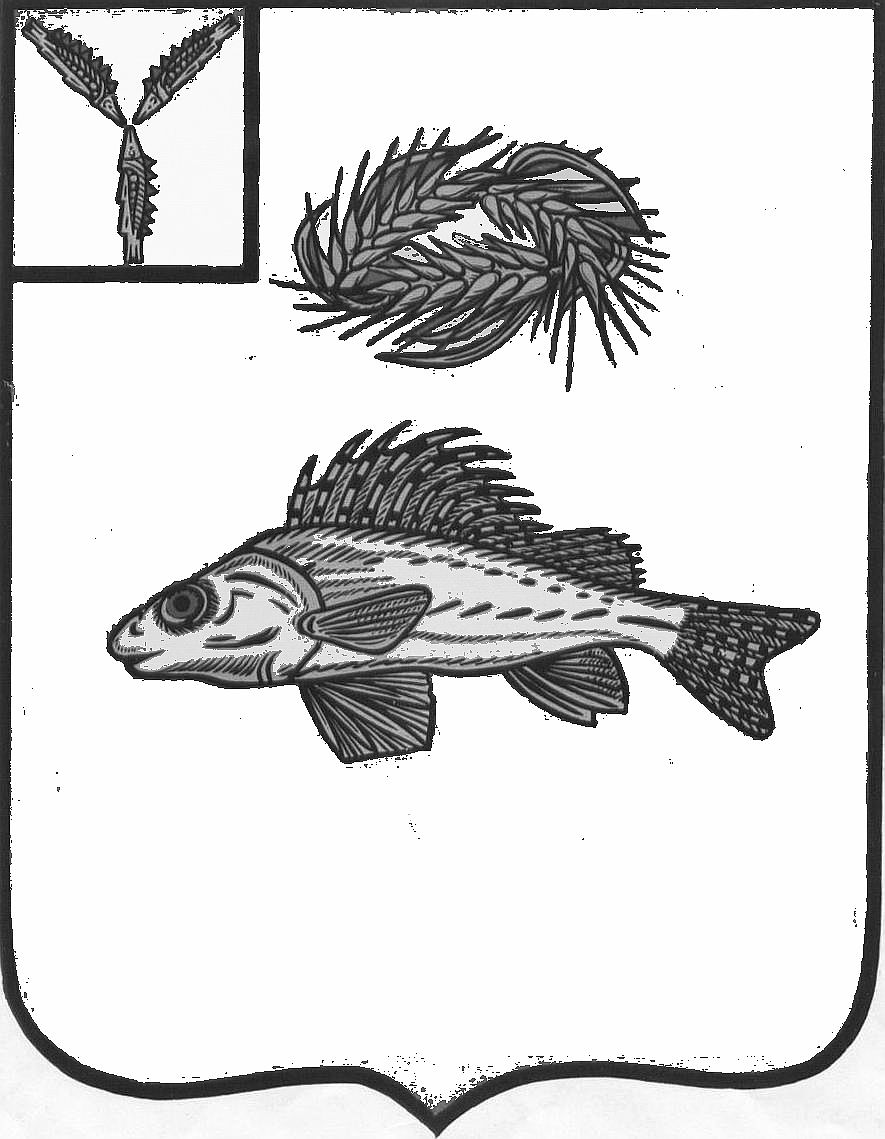 О внесении дополнения в постановлениеадминистрации Ершовского муниципальногорайона Саратовской области от 24.12.2021г. № 850На основании Федерального закона от 06 октября 2003 года № 131-ФЗ «Об общих принципах организации местного самоуправления в Российской Федерации», руководствуясь Уставом Ершщовского муниципального района,  администрация Ершовского муниципального района Саратовской области ПОСТАНОВЛЯЕТ:        1. Дополнить постановление администрации Ершовского муниципального района Саратовской области от 24.12.2021г. № 850"Об утверждении Плана нормотворческой деятельности администрации Ершовского муниципального района Саратовской области на 2022 год" позицией  8 следующего содержания:        2. Настоящее постановление вступает в силу со  дня его принятия и подлежит размещению на официальном сайте администрации Ершовского муниципального района в сети «Интернет».      3. Контроль за исполнением настоящего постановления возложить на руководителя аппарата администрации Ершовского муниципального района С.В.Калинину.Глава Ершовского муниципального района                                                         С.А.Зубрицкая                                      8Постановление Правительства Российской Федерации, Постановление Правительства Саратовской областиПостановление администрации ЕМР «Об утверждении формы проверочных листов»Отдел правового обеспеченияфевраль